№ 191 от  16 августа   2019 годавторого созываРЕШЕНИЕСобрания депутатов муниципального образования«Себеусадское сельское поселение»О внесении  изменений и дополнений в  решение Собрания депутатов муниципального образования «Себеусадское сельское поселение» № 125  от 08 апреля 2013 года «Об утверждении Правил землепользования и застройки муниципального образования «Себеусадское сельское поселение»Руководствуясь Федеральным законом от 6 октября 2003 года № 131-ФЗ «Об общих принципах организации местного самоуправления в Российской Федерации», Уставом муниципального образования «Себеусадское сельское поселение» Собрание депутатов муниципального образования «Себеусадское сельское поселение» решило:1.Внести  в решение Собрания депутатов муниципального образования «Себеусадское сельское поселение» № 125  от 08.04.2013 года «Об утверждении Правил землепользования и застройки муниципального образования «Себеусадское сельское поселение» (далее – Правила) следующие изменения:1.1.В  статье 1 Правил:- понятие «объект индивидуального жилищного строительства» изложить в следующей редакции:«объект индивидуального жилищного строительства-размещение жилого дома (отдельно стоящего здания количеством надземных этажей не более чем три, высотой не более двадцати метров, которое состоит из комнат и помещений вспомогательного использования, предназначенных для удовлетворения гражданами бытовых и иных нужд, связанных с их проживанием в таком здании, не предназначенного для раздела на самостоятельные объекты недвижимости);- понятие «объект капитального строительства» изложить в следующей редакции:«объект капитального строительства – здание, строение, сооружение, объекты, строительство которых не завершено, за исключением некапитальных строений, сооружений и неотделимых улучшений земельного участка (замощение, покрытие и другие)»;          -  добавить подпункт:«некапитальные строения, сооружения - строения, сооружения, которые не имеют прочной связи с землей и конструктивные характеристики которых позволяют осуществить их перемещение и (или) демонтаж и последующую сборку без несоразмерного ущерба назначению и без изменения основных характеристик строений, сооружений (в том числе киосков, навесов и других подобных строений, сооружений)»;1.2. Пункт 6 статьи 3 дополнить предложением  следующего содержания:«Использование земель или земельных участков из состава земель лесного фонда, земель или земельных участков, расположенных в границах особо охраняемых природных территорий, определяется соответственно лесохозяйственным регламентом, положением об особо охраняемой природной территории в соответствии с лесным законодательством, законодательством об особо охраняемых природных территориях»;          1.3. В статье 22:а) пункт 1 изложить в следующей редакции:«1. Архитектурно-строительное проектирование осуществляется путем подготовки проектной документации (в том числе путем внесения в нее изменений в соответствии с Градостроительным Кодексом Российской Федерации) применительно к объектам капитального строительства и их частям, строящимся, реконструируемым в границах принадлежащего застройщику земельного участка, а также раздела проектной документации "Смета на капитальный ремонт объекта капитального строительства" при проведении капитального ремонта объекта капитального строительства в случаях, предусмотренных частью 12.2 статьи 48 Градостроительного Кодекса Российской Федерации. В случае, если документацией по планировке территории предусмотрено размещение объекта транспортной инфраструктуры федерального значения либо линейного объекта транспортной инфраструктуры регионального значения или местного значения, архитектурно-строительное проектирование осуществляется путем подготовки проектной документации (в том числе путем внесения в нее изменений в соответствии с Градостроительным Кодексом Российской Федерации) применительно к такому объекту и его частям, строящимся, реконструируемым, в том числе в границах не принадлежащего застройщику земельного участка»;б) пункт 8 изложить в следующей редакции:«8. Подготовка проектной документации осуществляется на основании задания застройщика или технического заказчика (при подготовке проектной документации на основании договора подряда на подготовку проектной документации), результатов инженерных изысканий, информации, указанной в градостроительном плане земельного участка, или в случае подготовки проектной документации линейного объекта на основании проекта планировки территории и проекта межевания территории (за исключением случаев, при которых для строительства, реконструкции линейного объекта не требуется подготовка документации по планировке территории) в соответствии с требованиями технических регламентов, техническими условиями, разрешением на отклонение от предельных параметров разрешенного строительства, реконструкции объектов капитального строительства»;1.4. В статье 23:а) пункт 1 изложить в следующей редакции:«1. Разрешение на строительство представляет собой документ, который подтверждает соответствие проектной документации требованиям, установленным градостроительным регламентом (за исключением случая, предусмотренного частью 1.1  статьи 51 Градостроительного Кодекса РФ), проектом планировки территории и проектом межевания территории (за исключением случаев, если в соответствии с Градостроительным Кодексом РФ подготовка проекта планировки территории и проекта межевания территории не требуется), при осуществлении строительства, реконструкции объекта капитального строительства, не являющегося линейным объектом, или требованиям, установленным проектом планировки территории и проектом межевания территории, при осуществлении строительства, реконструкции линейного объекта (за исключением случаев, при которых для строительства, реконструкции линейного объекта не требуется подготовка документации по планировке территории), требованиям, установленным проектом планировки территории, в случае выдачи разрешения на строительство линейного объекта, для размещения которого не требуется образование земельного участка, а также допустимость размещения объекта капитального строительства на земельном участке в соответствии с разрешенным использованием такого земельного участка и ограничениями, установленными в соответствии с земельным и иным законодательством Российской Федерации. Разрешение на строительство дает застройщику право осуществлять строительство, реконструкцию объекта капитального строительства, за исключением случаев, предусмотренных Градостроительным Кодексом РФ»;б) в подпункте 2 пункта 14 слова «(киосков, навесов и других)» исключить.1.5. В статье 27:а) пункт 1 дополнить подпунктами 3-5 следующего содержания:«3) несоответствие сведений о местоположении границ зон с особыми условиями использования территорий, территорий объектов культурного наследия, отображенных на карте градостроительного зонирования, содержащемуся в Едином государственном реестре недвижимости описанию местоположения границ указанных зон, территорий;4) несоответствие установленных градостроительным регламентом ограничений использования земельных участков и объектов капитального строительства, расположенных полностью или частично в границах зон с особыми условиями использования территорий, территорий достопримечательных мест федерального, регионального и местного значения, содержащимся в Едином государственном реестре недвижимости ограничениям использования объектов недвижимости в пределах таких зон, территорий;5) установление, изменение, прекращение существования зоны с особыми условиями использования территории, установление, изменение границ территории объекта культурного наследия, территории исторического поселения федерального значения, территории исторического поселения регионального значения»б) добавить пункты 15-17 следующего содержания:«15. Орган местного самоуправления Администрации «Себеусадского сельского поселения», уполномоченный на установление зон с особыми условиями использования территорий, границ территорий объектов культурного наследия, утверждение границ территорий исторических поселений федерального значения, исторических поселений регионального значения, направляет главе местной администрации требование о внесении изменений в правила землепользования и застройки в части отображения границ зон с особыми условиями использования территорий, территорий объектов культурного наследия, территорий исторических поселений федерального значения, территорий исторических поселений регионального значения, установления ограничений использования земельных участков и объектов капитального строительства в границах таких зон, территорий.16. В случае поступления требования, предусмотренного частью 15 настоящей статьи, поступления от органа регистрации прав сведений об установлении, изменении или прекращении существования зоны с особыми условиями использования территории, о границах территории объекта культурного наследия либо со дня выявления предусмотренных подпунктами 8 -10 части 2 настоящей статьи оснований для внесения изменений в правила землепользования и застройки глава  администрации муниципального образования «Себеусадское сельское поселение» обязан принять решение о подготовке проекта о внесении изменений в правила землепользования и застройки.17. Срок внесения изменений в утвержденные правила землепользования и застройки в части отображения границ зон с особыми условиями использования территорий, территорий объектов культурного наследия, территорий исторических поселений федерального значения, территорий исторических поселений регионального значения, установления ограничений использования земельных участков и объектов капитального строительства в границах таких зон, территорий не может превышать шесть месяцев со дня поступления требования, предусмотренного частью 8 настоящей статьи, поступления от органа регистрации прав сведений об установлении, изменении или прекращении существования зоны с особыми условиями использования территории, о границах территории объекта культурного наследия либо со дня выявления предусмотренных подпунктами 8-10 настоящей статьи оснований для внесения изменений в правила землепользования и застройки».1.6. В статье 32:а) сведения по строке «Ж-3 (индивидуальные жилые дома) по столбцу «Предельные размеры земельных участков, га» таблицы «Максимальный процент застройки в границах земельного участка, предельное количество этажей зданий, строений, сооружений, предельные размеры земельных участков, максимальный коэффициент озеленения» изложить в следующей редакции: «0,03- 1,0*»;б) дополнить примечание таблицы «Максимальный процент застройки в границах земельного участка, предельное количество этажей зданий, строений, сооружений, предельные размеры земельных участков, максимальный коэффициент озеленения» абзацем следующего содержания:«* -  указанные предельные размеры земельных участков по зоне Ж-3 распространяются на вновь образуемые земельные участки с видом разрешенного использования «для индивидуального жилищного строительства»; для иных видов использования предельные размеры земельных участков не установлены»;в) в части 2 дополнить:Ж-6  ЗОНА ОБЪЕКТОВ ШКОЛЬНОГО И ДОШКОЛЬНОГО ОБРАЗОВАНИЯО-1  Зона делового, общественного и коммерческого назначенияО-2  Зона учреждений здравоохранения и социальной защитыП-1 Зона промышленных предприятий и коммунально-складских организацийТ-2 Зона объектов инженерной инфраструктуры и коммунального обеспеченияР-1 Зона парков, скверов, садов, бульваров населенных пунктов   СХ-1 Зона сельскохозяйственного назначенияЛПХ  Зона личного подсобного хозяйстваПР-1  Зона прочих территорий2. Обнародовать настоящее Решение в установленном законом порядке и разместить в информационно-телекоммуникационной сети «Интернет» на официальном сайте администрации «Себеусадского сельского поселения» (адрес доступа: http://mari-el.gov.ru/morki/sebeusad/).3. Настоящее решение  вступает в силу со дня его официального опубликования. Глава муниципального образования«Себеусадское сельское поселение»,Председатель Собрания депутатов                                                И.П.Владимирова                          «Волаксола ял кундем» муниципальный образованийын депутатше- влакын  Погынжо425146,  Морко район, Волаксола ял Колхозный урем, 4 тел. (83635) 9-35-87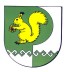 Собрание депутатовмуниципального образования«Себеусадское сельское поселение»425146, Моркинский район, д.Себеусад, ул.Колхозная, д.4 тел. (83635)9-35-87КодВспомогательные виды разрешенного использования12.0Земельные участки (территории) общего пользованияКодОсновные виды разрешенного использования3.6Культурное развитиеКодВспомогательные виды разрешенного использования12.0Земельные участки (территории) общего пользованияКодВспомогательные виды разрешенного использования3.6Культурное развитие12.0Земельные участки (территории) общего пользованияКодВспомогательные виды разрешенного использования12.0Земельные участки (территории) общего пользованияКодВспомогательные виды разрешенного использования3.6Культурное развитиеКодОсновные виды разрешенного использования1.18Обеспечение сельскохозяйственного производстваКодВспомогательные виды разрешенного использования12.0Земельные участки (территории) общего пользованияКодВспомогательные виды разрешенного использования12.0Земельные участки (территории) общего пользованияКодОсновные виды разрешенного использования12.0Земельные участки (территории) общего пользования